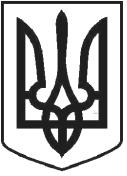 УКРАЇНАЧОРТКІВСЬКА МІСЬКА РАДАСОРОК ТРЕТЯ СЕСІЯ СЬОМОГО СКЛИКАННЯРІШЕННЯвід 26 вересня 2018 рокум. Чортків	№ 1214Про затвердження договору між Чортківською міською радою та Тернопільською обласною радою про міжбюджетний трансферт на 2018 рікВідповідно до статті 93 Бюджетного кодексу України, рішення Тернопільської обласної ради від 09 серпня 2018 року № 1143 «Про передачу приміщення адміністративного будинку з господарськими будівлями комунального підприємства теплових мереж Тернопільської обласної ради «Тернопільтеплокомуненерго» із спільної власності територіальних громад сіл, селищ, міст Тернопільської області до комунальної власності територіальної громади міста Чорткова», керуючись статтею 26 Закону України «Про місцеве самоврядування в Україні», міська радаВИРІШИЛА:1.Затвердити договір між Чортківською міською радою та Тернопільською обласною радою про міжбюджетний трансферт на 2018 рік, щодо передачі видатків із Чортківського міського бюджету Тернопільському обласному бюджету у вигляді міжбюджетного трансферту, а саме передача «Іншої субвенції» в сумі 1 200 000 (один мільйон двісті тисяч) гривень для покращення матеріальної бази комунального підприємства теплових мереж Тернопільської обласної ради «Тернопільтеплокомуненерго» (додається)Контроль за виконанням рішення покласти на заступника міського голови з питань діяльності виконавчих органів міської ради Тимофія Р.М. та постійну комісію міської ради з бюджетно-фінансових, економічних питань, комунального майна та інвестицій.Міський голова	Володимир ШМАТЬКО